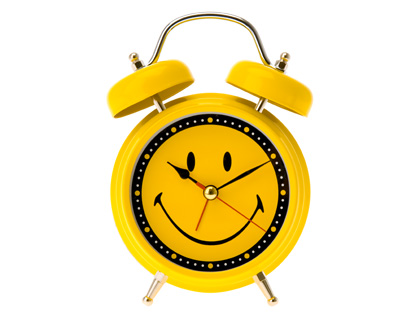 Tip no 1	Kies een goed moment!Kies een goed moment voor een gesprek met uw kind, staat er in deze tip. Hoe is dat bij U thuis? Lukt het überhaupt een echt gesprek te hebben met uw kind? En….. lukt het elke dag? Wat maakt nu dat dit soms wel lukt, en hoe komt het dat het ook vaak niet lukt? Wissel ervaringen uit.Met elkaar bedenken. Wat zijn bij u thuis nu de beste momenten om gesprekken te voeren? Kunnen we elkaar tips geven? Wat zijn dus gunstige situaties?Verschillen tussen kinderen in een gezin. Er zijn kinderen die al heel goed onder woorden kunnen brengen wat ze denken en voelen en er zijn kinderen die dat nog niet zo goed kunnen omdat ze te jong zijn of nog te weinig praten. Met elkaar bedenken. Hoe zou je nou juist met deze minder taalvaardige kinderen  momenten kunnen kiezen om een gesprek te voeren. Wat is jullie ervaring hiermee? Welke tips zijn er? Advies aan andere ouders. Hoe doen we het (nog) beter! Met elkaar bedenken. Als wij zo meteen iets van wat er nu besproken is aan de andere ouders zouden willen meegeven, en we mogen maar één advies meegeven. Welk advies zou dat dan zijn? Wat vinden wij dus het allerbelangrijkste wat betreft het kiezen van een goed moment ?
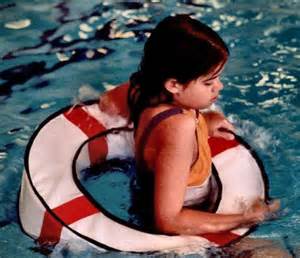 Tip no 2	Wat boeit ze?Kinderen praten het liefst over wat hen boeit, staat in deze tip. Hoe is dat bij U thuis? Wat vindt uw kind op dit moment heel boeiend? Waar gaat zijn/ haar belangstelling naar uit? Wissel dit uit met de andere ouders. Zien we grote verschillen in de reacties? Of zijn er ook overeenkomsten? En……? Praten de kinderen daar graag over? Wanneer? Tegen wie?Met elkaar bedenken. Stel, we willen kinderen vaker uitgebreid en gedetailleerd laten praten over wat hen het allermeeste bezighoudt, welke tips zijn er dan te bedenken? Hoe doe je dat als ouder? Wanneer is een goed moment? Kunnen we elkaar ideeën aanreiken?Verschillen tussen kinderen in een gezin. Er zijn kinderen die al heel goed onder woorden kunnen brengen wat ze denken en voelen en er zijn kinderen die dat nog niet zo goed kunnen, omdat ze te jong zijn of nog te weinig praten. Met elkaar bedenken. Hoe zou je nou juist deze minder taalvaardige kinderen kunnen laten praten over wat zij boeiend vinden? Wat is jullie ervaring hiermee? Welke tips zijn er?Advies aan andere ouders. Hoe doen we het (nog) beter! Met elkaar bedenken. Als wij  zo meteen iets van wat er nu besproken is aan de andere ouders zouden willen overbrengen, en we mogen maar één advies geven.Welk advies zou dat dan zijn? Wat vinden wij dus het allerbelangrijkste wat betreft kinderen laten vertellen over wat hen boeit?
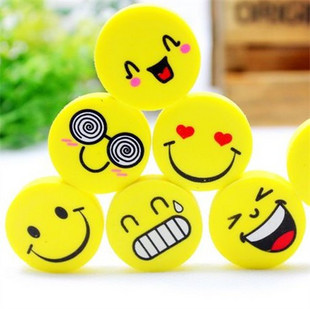 Tip no 3	Waarom doen mensen zo?Kinderen begrijpen niet altijd waarom grote mensen of andere kinderen bepaalde dingen doen, staat er in deze tip. Hoe is dat bij U thuis? Herkent u dit van uw kind? Kunnen de ouders hier voorbeelden van geven? Hoe hebt u hier als ouder op gereageerd? Wat hebt u uw kind uitgelegd? En was dat lastig?Wat zorgt er nu voor dat het soms lastig uit te leggen is aan kinderen? En in welke gevallen is dit niet zo moeilijk?Er staat: geef ook zelf het goede voorbeeld. Herkennen jullie dit? Maakt u ook zelf uw bedoelingen en motieven gemakkelijk duidelijk? Met elkaar bedenken. Kunnen we elkaar tips geven over wat je wel en wat je juist niet zou kunnen doen om je kinderen te helpen andere mensen (en kinderen) te begrijpen?Verschillen tussen kinderen in een gezin. Er zijn kinderen die al heel goed onder woorden kunnen brengen wat ze denken en voelen en er zijn kinderen die dat nog niet zo goed kunnen omdat ze te jong zijn of nog te weinig praten. Met elkaar bedenken. Hoe zou je deze minder taalvaardige kinderen kunnen helpen andere mensen en kinderen beter te begrijpen? Wat is jullie ervaring hiermee? Welke ideeën zijn er?Advies aan andere ouders. Hoe doen we het (nog) beter! Met elkaar bedenken. Als wij zo meteen iets van wat er nu besproken is  aan de andere ouders zouden willen meegeven, en we mogen maar één advies meegeven. Welk advies zou dat dan zijn? Wat vinden wij dus het allerbelangrijkste wat betreft kinderen helpen om andere mensen en kinderen beter te begrijpen?
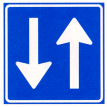 Tip no 4	Geen één- maar tweerichtingsverkeerPraat mét elkaar niet tégen elkaar, staat er in de tip. Hoe is dat bij u? Herkennen we wat het verschil is? In welke situaties spreekt u thuis mét uw kinderen en in welke situaties tégen uw kinderen? Kunnen we een aantal situaties bedenken van (vooral) één- en van (vooral) tweerichtingsverkeer?Praat over dingen die gebeurd zijn, staat er. Herinnert u zich een bepaalde gebeurtenis waarover u met uw kind echt mét elkaar gepraat hebt? Geef elkaar voorbeelden. Stel nu, dat úw kind dit niet wil (praten over wat er gebeurd is), zijn er dan trucs te bedenken waarmee je hem of haar toch aan de praat krijgt? Wie heeft er een goed idee?Verschillen tussen kinderen in een gezin. Er zijn kinderen die al heel goed onder woorden kunnen brengen wat ze denken en voelen en er zijn kinderen die dat nog niet zo goed kunnen omdat ze te jong zijn of nog te weinig praten. Hoe zou je nou juist deze minder taalvaardige kinderen in gesprekken kunnen betrekken die tweerichtingsverkeer zijn? Hoe is dat bij u? Wat is jullie ervaring hiermee? Welke tips zijn er?Advies aan andere ouders. Met elkaar bedenken. Hoe doen we het (nog) beter! Als wij zo meteen iets van wat er nu besproken is  aan de andere ouders willen overbrengen, en we mogen maar één advies geven.  Welk advies zou dat dan zijn? Wat vinden wij dus het allerbelangrijkste wat betreft zorgen voor tweerichtingsverkeer?  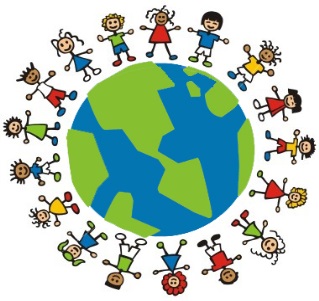 Tip no 5	Samen op zoek naar het antwoord!Probeer altijd antwoord te vinden op vragen, staat er in tip 5, ook als die vragen moeilijk zijn. Hoe is dat bij U thuis? Welke moeilijke vragen hebben jullie wel eens van kinderen gekregen? Vragen die beginnen met ‘waarom’ of ‘hoe kan het nou…’ of ‘hoe komt het dat…’. Wie kan er een voorbeeld geven? Laten we een paar voorbeelden opschrijven. Met elkaar bedenken. Laten we deze ‘moeilijke vragen’ nu eens één voor één langs gaan. Waarom zijn ze nou zo moeilijk? Weet u als ouder zelf het antwoord niet goed of is het vooral lastig om dit aan kleine kinderen uit te leggen? Of nog wat anders?Hier volgen drie vragen. Welke vraag van kinderen vinden jullie het gemakkelijkst te beantwoorden en welke het moeilijkst?Wat is twitter? Hoe komt het dat de maan soms groot en rond is en soms maar een sikkeltje? Waarom is oma dood gegaan? Met elkaar bedenken. Als je het antwoord op een dergelijke vraag niet precies weet, hoe zou antwoorden (toch) kunnen vinden? Tips?Verschillen tussen kinderen in een gezin. Er zijn kinderen die al heel goed onder woorden kunnen brengen wat ze denken en voelen en er zijn kinderen die dat nog niet zo goed kunnen omdat ze te jong zijn of nog te weinig praten. Met elkaar bedenken. Hoe zou je nou juist deze minder taalvaardige kinderen in gesprekken over moeilijke onderwerpen kunnen betrekken? Wat is jullie ervaring hiermee? Welke tips zijn er?Advies aan andere ouders. Met elkaar bedenken. Hoe doen we het (nog) beter! Als wij  zo meteen iets van wat er nu besproken is  aan de andere ouders willen overbrengen, en we mogen maar één advies geven, welk advies zou dat dan zijn? Wat vinden wij dus het allerbelangrijkste wat betreft moeilijke vragen en samen op zoek gaan?
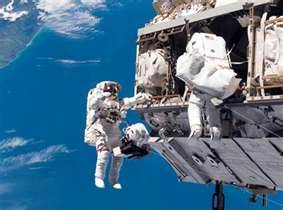 Tip no 6	Wees niet bang voor te moeilijk!Hoe is dat bij u? Zijn wij het er eigenlijk mee eens dat je met kinderen rustig over moeilijke onderwerpen kunt praten? Zoals over ‘ruimtevaart’ of over ‘ernstige ziektes’? Waar ligt de grens? Wat vindt u als ouders? Welke onderwerpen zijn wel en welke niet bespreekbaar? Kan iemand misschien een voorbeeld geven van hoe u zelf wel eens iets heel ingewikkelds toch goed hebt weten uit te leggen aan een kind?Moeilijke onderwerpen.  Met elkaar bedenken. Hoe moeilijk of gemakkelijk vinden jullie de volgende onderwerpen om te bespreken met jullie kinderen: Hoe werkt de Voice of Holland?Wie is de baas van het land? Hoe speel je voetbal? Welk onderwerp is het ingewikkeldst? Maak een top 3!Met elkaar bedenken. Welke hulpmiddelen zou je kunnen gebruiken om deze drie onderwerpen toch duidelijk te maken? Welke tips hebben we voor elkaar?Verschillen tussen kinderen in een gezin. Er zijn kinderen die al heel goed onder woorden kunnen brengen wat ze denken en voelen en er zijn kinderen die dat nog niet zo goed kunnen omdat ze te jong zijn of nog te weinig praten. Hoe zou je deze minder taalvaardige kinderen in je gesprekken over moeilijke en ingewikkelde onderwerpen kunnen betrekken. Hoe is dat bij u? Welke tips zijn er?Advies aan andere ouders. Hoe doen we het (nog) beter! Met elkaar bedenken. Als wij  zo meteen iets van wat er nu besproken is  aan de andere ouders zouden willen overbrengen, en we mogen maar één advies geven.  Welk advies zou dat dan zijn? Wat vinden wij dus het allerbelangrijkste wat betreft moeilijke onderwerpen bespreekbaar maken?
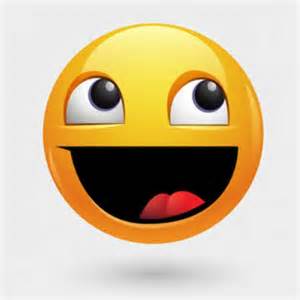 Tip no 7	Wat ik nou heb meegemaakt!Kom zelf eens met een ‘mooi verhaal’ staat er in de tip. Hoe is dat bij u? Doet u als ouders dit wel eens? Geef elkaar een aantal voorbeelden van gebeurtenissen die jullie meemaakten en toen verteld hebt als ‘mooi verhaal’. Met elkaar bedenken. Nu zullen er ouders zijn die zeggen: ‘daar heb ik geen tijd voor’ of ‘ik probeer het wel maar de kinderen luisteren niet’. Kunnen we met elkaar bedenken wat een geschikt moment is voor het vertellen van een mooi verhaal én wat het vertellen van een verhaal boeiend maakt? Geef elkaar tips!	Verschillen tussen kinderen in een gezin. Met elkaar bedenken. Er zijn kinderen die al heel goed onder woorden kunnen brengen wat ze denken en voelen en er zijn kinderen die dat nog niet zo goed kunnen omdat ze te jong zijn of nog te weinig praten. Hoe zou je aan minder taalvaardige kinderen verhalen over wat je hebt meegemaakt, boeiend kunnen vertellen? Welke tips zijn er?	Advies aan andere ouders.  Met elkaar bedenken. Hoe doen we het (nog) beter! Als wij zo meteen iets van wat er nu besproken is aan de andere ouders willen overbrengen, en we mogen maar één advies geven. Welk advies zou dat dan zijn? Wat vinden wij dus het allerbelangrijkste wat betreft aan kinderen te vertellen wat je zelf hebt meegemaakt?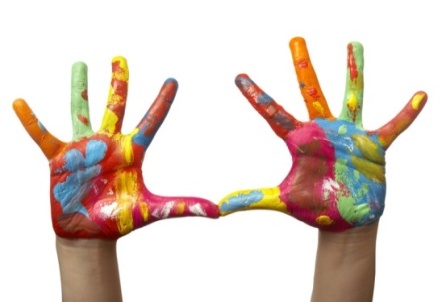 Tip no 8	En wat heb jij beleefd?Tip 8 gaat over kinderen uitlokken belevenissen te vertellen. Hoe is dat bij u thuis? Vertellen uw kinderen gemakkelijk wat zij hebben meegemaakt? Voor ouders van kinderen die dit gemakkelijk doen: waar ligt dit aan? Het kind? De situatie? Voor ouders van kinderen die dit niet gemakkelijk doen: hebt u een idee waar dit aan kan liggen? Wissel de ervaringen uit.Met elkaar bedenken. In tip 8 staan adviezen om kinderen aan de praat te krijgen. Herkennen ouders deze adviezen, of één ervan? En…werken die? Zijn er nog andere goede aanpakken te bedenken? Wissel de ervaringen uit.Verschillen tussen kinderen in een gezin. Met elkaar bedenken. Er zijn kinderen die al heel goed onder woorden kunnen brengen wat ze denken en voelen en er zijn kinderen die dat nog niet zo goed kunnen omdat ze te jong zijn of nog te weinig praten. Hoe zou je nou juist deze minder taalvaardige kinderen kunnen uitlokken te gaan vertellen wat ze meegemaakt hebben?  Wat is jullie ervaring hiermee? Welke tips zijn er?Advies aan andere ouders. Met elkaar bedenken. Hoe doen we het (nog) beter! Als wij zo meteen iets van wat er nu besproken is aan de andere ouders  willen overbrengen, en we mogen maar één advies geven.  Welk advies zou dat dan zijn? Wat vinden wij dus het allerbelangrijkste wat betreft kinderen thuis over hun belevenissen te laten praten?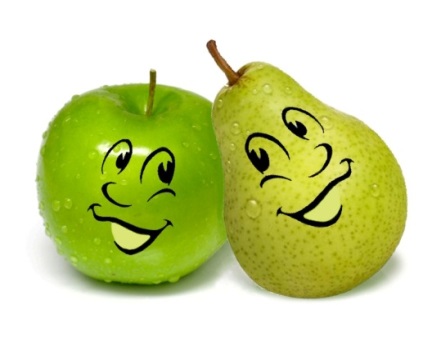 Tip no 9	Hun eigen verhaalEn ieder zingt zijn eigen lied. Tip 9 gaat over kinderen de ruimte te geven om op hun eigen manier u als ouder iets duidelijk te maken.  Hoe is dat bij u? Herkennen ouders dit, deze ‘eigen manier van kinderen’? Op welke manier maakt uw kind u iets duidelijk? Waar gaat dat over? Wissel ervaringen uit en kom rustig met details!Met elkaar bedenken. Stel, uw kind komt steeds met precies hetzelfde verhaal bij u als ouder aanzetten. U zelf wilt graag een stap verder komen. Hoe zoudt u dat kunnen aanpakken? Ga dit eens na aan de hand van de zojuist bij vraag 1 gegeven voorbeelden. Kunnen we elkaar tips geven!	Verschillen tussen kinderen in een gezin. Met elkaar bedenken. Er zijn kinderen die al heel goed onder woorden kunnen brengen wat ze denken en voelen en er zijn kinderen die dat nog niet zo goed kunnen omdat ze te jong zijn of nog te weinig praten. Hoe zouden we de minder taalvaardige kinderen hun verhaal op hun eigen wijze laten vertellen? Welke tips hebben we?	Advies aan andere ouders. Met elkaar bedenken. Hoe doen we het (nog) beter! Als wij zo meteen iets van wat er nu besproken is aan de andere ouders zou willen overbrengen, en we mogen maar één advies geven. Welk advies zou dat dan zijn? Wat vinden wij dus het allerbelangrijkste wat betreft kinderen hun  verhaal  op eigen wijze te laten vertellen?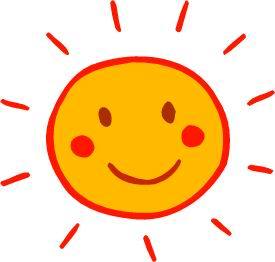 Tip no 10	Morgen, overmorgen en de rest van het levenWe praten thuis vooral over wat er nu, in het heden, aan de hand is, en ook over wat er net gebeurd is, maar we praten minder vaak over de toekomst, staat er in tip 10. Hoe is dat bij u? Herkennen ouders dit of is het bij u thuis anders? Wissel de ervaringen uit en geef voorbeelden van soorten van gesprekken met kinderen over de toekomst.Met elkaar bedenken. Bij het vorige punt zijn er waarschijnlijk een aantal  voorbeelden naar voren gekomen van denken en praten over de toekomst. Hoe zouden wij als ouders dit soort gesprekken over de nabije en verder weg gelegen  toekomst het beste kunnen stimuleren? En wat is een goed moment om dit te doen? Hoe kun je het aanpakken? Kunnen we elkaar tips geven?	Verschillen tussen kinderen in een gezin. Met elkaar bedenken. Er zijn kinderen die al heel goed onder woorden kunnen brengen wat ze denken en voelen en er zijn kinderen die dat nog niet zo goed kunnen omdat ze te jong zijn of nog te weinig praten. Hoe zouden we met minder taalvaardige kinderen over wat er later en in de toekomst gaat gebeuren, kunnen praten? Welke tips hebben we?	Advies aan andere ouders. Met elkaar bedenken. Hoe doen we het (nog) beter! Als wij zo meteen iets van wat er besproken is  aan de andere ouders willen overbrengen, en we mogen maar één advies geven.  Welk advies zou dat dan zijn? Wat vinden wij dus het allerbelangrijkste wat betreft met kinderen praten over de toekomst?